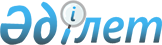 "Т.Рысқұлов ауданы бойынша әлеуметтік көмек көрсетудің, оның мөлшерлерін белгілеу және мұқтаж азаматтардың жекелеген санаттарының тізбесін айқындаудың Қағидасын бекіту туралы" Т.Рысқұлов аудандық мәслихатының 2017 жылдың 12 сәуіріндегі №14-5 шешіміне өзгерістер енгізу туралы
					
			Күшін жойған
			
			
		
					Жамбыл облысы Т.Рысқұлов аудандық мәслихатының 2021 жылғы 19 наурыздағы № 3-8 шешімі. Жамбыл облысының Әділет департаментінде 2021 жылғы 26 наурызда № 4922 болып тіркелді. Күші жойылды - Жамбыл облысы Т.Рысқұлов аудандық мәслихатының 2023 жылғы 30 қазандағы №10-8 шешімімен
      Ескерту. Күші жойылды - Жамбыл облысы Т.Рысқұлов аудандық мәслихатының 30.10.2023 №10-8 (алғашқы ресми жарияланған күнінен кейiн күнтiзбелiк он күн өткен соң қолданысқа енгiзiледi) шешімімен.
       "Қазақстан Республикасындағы жергілікті мемлекеттік басқару және өзін-өзі басқару туралы" қазақстан Республикасының 2001 жылғы 23 қаңтардағы Заңына, "Әлеуметтік көмек көрсетудің, оның мөлшерлерін белгілеудің және мұқтаж азаматтардың жекелеген санаттарының тізбесін айқындаудың үлгілік қағидаларын бекіту туралы" Қазақстан Республикасы Үкіметінің 2013 жылғы 21 мамырдағы №504 қаулысына сәйкес, Т.Рысқұлов аудандық мәслихаты ШЕШІМ ҚАБЫЛДАДЫ:
      1. "Т.Рысқұлов ауданы бойынша әлеуметтік көмек көрсетудің, оның мөлшерлерін белгілеу және мұқтаж азаматтардың жекелеген санаттарының тізбесін айқындаудың Қағидасын бекіту туралы" Т.Рысқұлов аудандық мәслихатының 2017 жылдың 12 сәуіріндегі №14-5 шешіміне (нормативтік құқықтық актілерді мемлекеттік тіркеу тізілімінде № 3414 болып тіркелген, 2017 жылдың 16 мамырында Қазақстан Республикасы электрондық түрдегі нормативтік құқықтық актілерінің эталондық бақылау банкінде жарияланған) келесі өзгерістер енгізілсін:
      көрсетілген шешіммен бекітілген әлеуметтік көмек көрсетудің, оның мөлшерлерін белгілеудің және мұқтаж азаматтардың жекелеген санаттарының тізбесін айқындаудың Қағидасының 
      3-тармағының 7) тармақшасына келесі өзгерістер енгізіліп және келесі редакцияда жазылсын:
      "7) уәкілетті ұйым - "Азаматтарға арналған үкімет" мемлекеттік корпорациясы (бұдан әрі – уәкілетті ұйым) – Қазақстан Республикасының заңнамасына сәйкес мемлекеттік қызметтерді, табиғи монополиялар субъектілерінің желілеріне қосуға арналған техникалық шарттарды беру жөніндегі қызметтерді және квазимемлекеттік сектор субъектілерінің қызметтерін көрсету, "бір терезе" қағидаты бойынша мемлекеттік қызметтерді, табиғи монополиялар субъектілерінің желілеріне қосуға арналған техникалық шарттарды беру жөніндегі қызметтерді, квазимемлекеттік сектор субъектілерінің қызметтерін көрсетуге өтініштер қабылдау және көрсетілетін қызметті алушыға олардың нәтижелерін беру жөніндегі жұмысты ұйымдастыру, сондай-ақ электрондық нысанда мемлекеттік қызметтер көрсетуді қамтамасыз ету үшін Қазақстан Республикасы Үкіметінің шешімі бойынша құрылған, жылжымайтын мүлікке құқықтарды оның орналасқан жері бойынша мемлекеттік тіркеуді жүзеге асыратын заңды тұлға.";
      7 тармағының 1) тармақшасына келесі өзгерістер енгізіліп және келесі редакцияда жазылсын:
      "1) 15-ақпан – бұрынғы Кеңестік Социалистік Республикалар Одағының әскерлерін Ауғанстан жерінен шығарған күніне орай – Ауғанстанда әскери міндетін өтеген әскери қызметшілерге және Ауғанстанда әскери қызметін өткеру кезінде ауруға шалдығуы салдарынан мүгедек болған әскери қызметшілерге, Ауғанстандағы ұрыс қимылдары кезінде жаралануы, контузия алуы, мертігуі, ауруға шалдығуы салдарынан қаза тапқан (хабар-ошарсыз кеткен) немесе қайтыс болған әскери қызметшілердің отбасыларына, Тәжікстан-Ауғанстан учаскесінде Тәуелсіз Мемлекеттер Достастығының шекарасын қорғауды күшейту жөніндегі мемлекетаралық шарттар мен келісімдерге сәйкес міндеттерін орындаған Қазақстан Республикасының әскери қызметшілеріне, Ирактағы халықаралық бітімгершілік операцияға бітімгерлер ретінде қатысқан Қазақстан Республикасының әскери қызметшілеріне, Таулы Қарабахтағы этносаралық қақтығысты реттеуге қатысқан әскери қызметшілеріне, сондай-ақ бұрынғы Кеңестік Социалистік Республикалар Одағы ішкі істер және мемлекеттік қауіпсіздік органдарының басшы және қатардағы құрамының адамдарына жылына бір рет облыстың атқарушы органының келісімі бойынша бірыңғай мөлшерде белгіленеді;".
      2. Осы шешімнің орындалуын бақылау Т.Рысқұлов аудандық мәслихатының білім беру, денсаулық сақтау, әлеуметтік-мәдени даму, қоғамдық және жастар ұйымдарымен байланыс мәселелері жөніндегі тұрақты комиссиясына жүктелсін.
      3. Осы шешім әділет органдарында мемлекеттік тіркелген күннен бастап күшіне енеді және оның алғашқы ресми жарияланған күнінен кейін күнтізбелік он күн өткен соң қолданысқа енгізіледі.
					© 2012. Қазақстан Республикасы Әділет министрлігінің «Қазақстан Республикасының Заңнама және құқықтық ақпарат институты» ШЖҚ РМК
				
      Тұрар Рысқұлов аудандық мәслихаттың 

      сессия төрағасы 

С. Бисембаев

      Тұрар Рысқұлов аудандық 

      мәслихат хатшысы 

Е. Абуталипов
